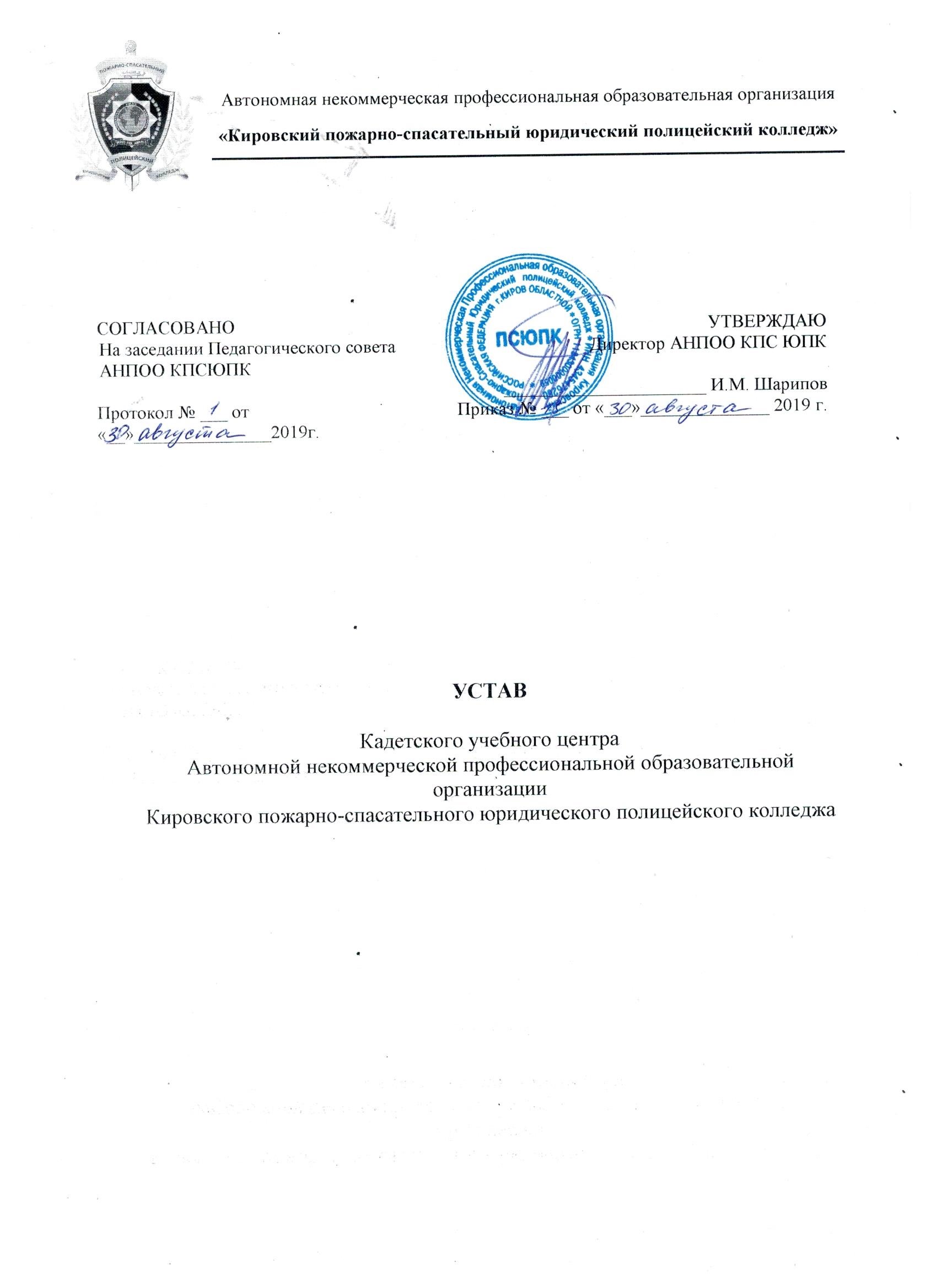 Глава 1. ОБЩИЕ ПОЛОЖЕНИЯРаздел 1. Предназначение Устава Кадетского учебного центра Автономной некоммерческой профессиональной образовательной организации Кировского пожарно-спасательного юридического полицейского колледжа (далее по тексту – Устав).Настоящий Устав регламентирует многостороннюю деятельность курсантов и кадет. В рамках установленного распорядка, правил и Устава Автономной некоммерческой профессиональной образовательной организации Кировского пожарно-спасательного юридического полицейского колледжа (далее по тексту – Колледж), на базе которого Кадетский учебный центр (далее по тексту – Кадетский учебный центр) осуществляет свою деятельность. Требования Устава обязан знать и добросовестно выполнять каждый курсант и кадет Кадетского учебного центра Колледжа (далее – курсант, кадет).Устав Кадетского учебного центра предназначен:для поддержания среди курсантов и кадет порядка, дисциплины, соблюдения ими установленной формы одежды, правил взаимоотношений;для развития у курсантов и кадет чувства ответственности, самостоятельности, аккуратности и добросовестности;содействует воспитанию взаимопонимания и взаимовыручки, укреплению товарищества и сплочению кадетских подразделений;способствует привитию курсантам и кадетам навыков необходимых в будущей профессиональной деятельности.способствует подготовке допризывной молодежи к службе в вооруженных силах и силовых структурах Российской Федерации.Раздел 2. Кодекс чести кадета/курсанта Кадетского учебного центра. Кодекс Чести курсанта и кадета содержит общечеловеческие моральные и этические нормы поведения, качества гражданина правого государства, воспитанного на идеях гуманизма и справедливости.Кадет/Курсант - уважай старших, береги честь смолоду.Кадет/Курсант - защищай женщин, слабых и немощных, будь опорой старости, оправдай надежды родителей.Кадет/Курсант - умей понимать и прощать людей. Недоброжелательность можно победить спокойствием и добром. Будь строг к самому себе, осторожен в суждениях о людях, ибо ты сам еще весьма несовершенен.Кадет/Курсант - будь мудрым скульптором в работе над самим собой, не бойся отстаивать правду, бойся быть глиной в руках дурных людей и обстоятельств.Кадет/Курсант - остерегайся лжи, будь честным и приветливым, но не заискивай в угоду старшему или человеку, от которого в чем-либо зависим. Развивай в себе чувство благородства.Кадет/Курсант - будь творцом своего успеха, занимай активную жизненную позицию, будь настойчив в достижении поставленной цели, но помни: никогда цель не оправдывает средства, низкие средства могут погубить самые благородные начинания.Кадет/Курсант - будь смелым, чувство страха парализует и унижает человека.Кадет/Курсант объединяет честь, гимн, флаг, верность в дружбе, верность долгу, верность слову и дисциплина.Раздел 3. Символы и ритуалы Кадетского учебного центра.Символы – это предметы, действия, слова, которые служат для условного обозначения понятий и идей, соответствующие сущности, цели и задачам КУЦ. Символы Кадетского учебного центра: звание «кадет Кадетского учебного центра», звание «курсант Кадетского учебного центра», девиз, торжественное обещание кадета/курсанта, знамя Кадетского учебного центра, Гимн КУЦ, строевая песня кадета/курсанта, форма кадета/курсанта, знаки отличия. Каждый кадет должен знать, какие идеи содержит символ и правила обращения с ним.Кадет – слушатель АНПОО КПСЮПК. Курсант – обучающийся в АНПОО КПСЮПК.Предназначение кадета – Родине служить. Девиз - это краткое изречение, которое выражает основополагающую идею поведения и готовности к действию.  Девиз кадета: «Жизнь – России, честь - никому». Девиз означает не повиновение всякому приказанию, а нравственную готовность приносить пользу Родине, обществу, самому себе.Торжественное обещание - добровольное обязательство, которое после его принятия подлежит исполнению.Гимн – торжественная песня, принятая как символ единства кадет и курсантов.Форма кадета/курсанта – установленный образец одежды кадета/курсанта. Кадет/курсант обязан строго соблюдать порядок ношения форменной одежды, поддерживать ее в исправном состоянии и чистоте. Порядок ношения форменной одежды закреплен в Положении о ношении форменной одежды в Колледже.Ритуалы – это сложившиеся или специально установленные действия, в которых моральные идеи, нормы, принципы, утверждённые организации, возведены в символическое значение.  Ритуалы кадетского учебного центра - ритуалы, связанные с почитанием Государственных символов, символов кадетского учебного центра:  «Почётный караул у знамени», «Ритуал принятия торжественного обещания», «Минута молчания»,  «Ритуалы почета павшим героям», «Прощание со знаменем.»  Традиция – обычай, установившийся порядок. Раздел 4. Строевая песня кадет и курсантов Кадетского учебного центра1. Полки идут стеной,Красиво держат стройИ гордо шелестят знамена,Комбат и рядовой – единою судьбойМы связаны навек, друг мой.Привет:Служить России суждено тебе и мне,Служить России – удивительной стране,Где солнце новое встает на небе синемПлечом к плечу идут Российские войска,И пусть военная дорога нелегка,Мы будем верою и правдою служить РОССИИ.II. В бесстрашии атакСпасли мы Русский флагИ дом родной и наши песни.А коль придет беда,С тобой мы тогда Отчизну защитим, друг мой.Привет:Служить России суждено тебе и мне,Служить России – удивительной стране,Где солнце новое встает на небе синемПлечом к плечу идут Российские войска,И пусть военная дорога нелегка,Мы будем верою и правдою служить РОССИИ.III. Полки идут стеной, красиво держат стройИ вместе с нами вся РоссияИ он, и ты, и я – армейская семьяИ этим мы сильны, друг мой.Привет: (2 раза)Служить России суждено тебе и мне,Служить России – удивительной стране,Где солнце новое встает на небе синемПлечом к плечу идут Российские войска,И пусть военная дорога нелегка,Мы будем верою и правдою служить РОССИИ.Раздел 5. Торжественное обещание кадета /курсанта Кадетского учебного центраМы, граждане Российской Федерации, вступая в ряды кадетов/курсантов Кадетского учебного центра, перед лицом своих наставников и товарищей торжественно обещаем: Быть патриотом своего Отечества;Уважать и строго соблюдать Законы своей страны;Быть примером в учебе, организованности и дисциплине; Мы обещаем:Всемирно беречь государственное имущество, а также собственность своего учебного заведения;Мы обещаем:Беспрекословно подчиняться своим командирам и начальникам, точно в срок выполнять их команды и распоряжения, помогать им в поддержании дисциплины и установленного порядка;Мы обещаем:Быть примером своей культуры, вежливости и товарищеской взаимопомощи, дорожить дружбой, не допускать самому и удерживать товарища от недостойных поступком, беречь свою форму, быть примером в аккуратности и культуре поведения;Мы обещаем:Стремиться стать всесторонне развитой личностью, дорожить достоянием мировой, отечественной, духовной и моральной культуры, идеями гуманизма;Мы обещаем:Всемирно укреплять свое здоровье, в честном  соперничестве добиваться высоких личных и командных результатов в учебе и спорте;Мы обещаем:Дорожить честью Кадетского учебного центра, НЕ УРОНИТЬ СЛОВОМ, ПОСТУПКОМ И ДЕЛОМ ВЫСОКОЕ ЗАНИЕ «КАДЕТ»/ «КУРСАНТ».Раздел 6. Знамя Кадетского учебного центра1. Знамя Кадетского учебного центра (далее по тексту – Знамя) является символом чести и достоинства каждого кадета, служит напоминанием о Торжественном обещании и патриотическом долге.2. При вносе Знамени при проведении сбора (построения) подразделений групп, при прохождении кадетов вблизи места нахождения знамени ими производится отдание Воинского приветствия согласно правилам, указанных в данном Уставе.3. Знамя вносится на место построения кадетов и (или) курсантов в дни  знаменательных дат и государственных праздников, сопровождается знаменной группой.Состав знаменной группы определяется в следующем составе: не менее одного знаменосца, двух ассистентов и командира.Глава 2. Организация Кадетского учебного центра.Раздел 1. Подразделение Кадетского учебного центра. Профиль подразделений Кадетского учебного центра определяется руководством Колледжа.Количество учебных групп на одном курсе определяется руководством Колледжа.Раздел 2. Внутренний порядок в Кадетском учебном центре.1. Внутренний порядок в Кадетском учебном центре достигается:Сознательным выполнением всеми кадетами и курсантами правил поведения в Кадетском учебном центре Колледжа;Целенаправленной воспитательной работой, четкой организацией учебного процесса в сочетании с высокой требовательностью командиров подразделений, офицеров-воспитателей, кураторов групп, начальника Кадетского учебного центра,  направленной на повседневную заботу о чистоте в учебных помещениях, охрану здоровья подчиненных;Соблюдением правил использования учебно-материальной базы, предоставляемый Колледжем;Строгим соблюдением требований пожарной безопасности  и санитарных правил.2. За каждой группой кадетов/курсантов, закрепляется одно учебное помещение(класс). Командир группы кадетов/курсантов организуют ежедневное дежурство и контроль за чистотой в учебных помещениях(классах), на закрепленной территории, а также за сохранностью мебели, инвентаря, оборудования и учебных пособий. 3. Ежедневная уборка учебного помещения(класса), производится кадетами/курсантами в установленное время в очередности и под контролем заместителя командира группы. Командир группы кадетов/курсантов, выделенных для дежурства, непосредственно отвечает за качество уборки закрепленных объектов.Раздел 3. Внешний вид и правила поведения кадетов.1. Внешний вид кадета/курсанта прямо связан с репутацией Кадетского учебного центра и Колледжа. Кадета/Курсанта отличает от других слушателей Колледжа ношение установленной формы одежды. 2. Кадет/Курсант обязан строго соблюдать порядок ношения форменной одежды, поддерживать ее в исправном состоянии и чистоте. 3. Кадету/Курсанту запрещается держать руки в карманах, сидеть в присутствии старшего без его разрешения. При появлении директора Колледжа, его заместителей, начальника Кадетского учебного центра, офицеров-воспитателей, преподавателей, представителей администрации Колледжа, обязаны встать и стоять до команды «вольно».4. Если директор Колледжа, его заместители, начальник Кадетского учебного центра, офицеры-воспитатели, представители администрации колледжа, входят в учебное помещение (класс) во время урока или перемены, командир или заместитель командира учебной группы должен подать команду: «Встать! Смирно!». Кадеты/Курсанты находятся в стоячем положении, пока не услышат команду: «Вольно! Садись!». Сесть кадет/курсант имеет право тогда, когда данная команда будет продублирована командиром/зам. Командира группы.5. Когда директор Колледжа, его заместители, начальник Кадетского учебного центра, офицеры-воспитатели, представители администрации Колледжа выходят из учебного помещения (класса), командиром/зам. Командира учебной группы подается команда «Встать! Смирно!». Командир имеет право подать команду «Вольно! Садись!», только тогда когда старший по званию покинул учебное помещение (класс).Кадеты/Курсанты должны служить примером высокой культуры, скромности и выдержанности.Взаимоотношения между кадетами/курсантами строятся на основе взаимного уважения. В обращении старшего по должности или звания к младшему, равно как младшего к старшему, при обсуждении официальных, служебных вопросов предпочтительно обращаться на «ВЫ» с указанием их звания и фамилии и только по званию, добавляя в последнем случае перед званием слово «ТОВАРИЩ». Например, «Кадет Петрова»/ « Курсант Петрова» или «Товарищ кадет»/ «Товарищ курсант», «Товарищ сержант», «Товарищ преподаватель». Во внеслужебное время или вне строя кадеты могут обращаться друг к другу по имени и отчеству. В целях восстановления исторических традиций кадетам/курсантам разрешается применять утвердительное выражение- «СЛОВО офицера», а при прощании друг с другом выражение – «ЧЕСТЬ ИМЕЮ».Умышленное пренебрежение правилами вежливости, обращения друг к другу в служебных и не служебных отношениях с употреблением грубых кличек и прозвищ, нецензурных слов несовместимо с понятием культура, честь и достоинство кадета/курсанта.Кадет/Курсант обязан способствовать защите чести и достоинства граждан, оказывать им помощь в меру своих сил и возможностей.Кадету/Курсант следует воздерживаться от вредной и дурной привычки табакокурения. Вблизи учебных заведений и на их территории категорически запрещается курение. Появление кадета/курсанта в нетрезвом виде является грубейшим проступком, позорящим честь кадета/курсанта и его достоинства и несовместимо со званием КАДЕТ/КУРСАНТ.Раздел 4. Основы взаимоотношений среди кадетВ повседневной жизни групп утверждается атмосфера дружбы и товарищества, взаимовыручки и ответственности каждого кадета/курсанта за порученное ему дело.Руководство деятельностью Кадетским учебным центром в порядке подчиненности осуществляют:ДиректорНачальник Кадетского учебного центраЗаместитель директора по УР Заместитель директора по УМРЗаместитель директора по ВР Офицер-воспитательКуратор группыСтаршина колледжа Командир группыЗаместители командира группыКадет/Курсант по служебным, общественным и другим вопросам может обращаться к своим командирам в порядке подчиненности (от непосредственного к прямому командиру и старшему начальнику с ведома и разрешения предыдущего, если компетенции его недостаточно)Обсуждение подчиненности приказов, распоряжений командиров (начальников) недопустимо, а неповиновение является серьезным дисциплинарным проступком.Личный пример командиров (начальников) подразделений, офицеров-воспитателей, кураторов учебных групп строгий контроль с их стороны за соблюдением всеми кадетами уставных требований, способствует созданию здоровой атмосферы служебных и товарищеских отношений кадет/курсантов и подразделений колледжа.Взаимоотношения в Кадетском учебном центре Колледжа формируются на основании принципа единоначалия. Единоначалие заключается в наделении командира, куратора учебной группы, офицера-воспитателя, всей полнотой распорядительной власти и персональной ответственности по отношению к подчиненным и доверенному ему подразделению.Единоначалие выражается в праве командира, куратора учебной группы, офицера-воспитателя, исходя из личной всесторонней оценки обстановки, единолично принимать решения, неся при этом полною ответственность за результат выполнения поставленной задачи, отдавать соответствующие приказания, находящиеся по форме и содержанию в строгом соответствии с требованиями настоящего положения и обеспечивать их выполнение.Кадеты/Курсанты по отношению друг к другу, могут быть начальниками (командир, зам. командира) или подчиненными. Начальник имеет право отдавать подчиненным приказы и требовать их выполнения. Начальник должен быть для подчиненного примером тактичности и объективности, не допускать фамильярности и предвзятости по отношению к подчиненному. Подчиненный обязан беспрекословно выполнять приказы начальника.Выполнив приказ (распоряжение), он может обжаловать его у вышестоящего командира (начальника) если считает, что по отношению к нему поступили не справедливо.Командиры групп, которым кадеты/курсанты подчинены, хотя бы и временно, для выполнения какого-либо задания, являются прямыми начальниками.Ближайший к подчиненному прямой начальник называется непосредственным начальником.Кадеты/Курсанты по отношению друг к другу могут быть старшими или младшими. Старшинство определяется служебным званием. Старшие по званию в случае нарушения младшими дисциплины, общественного порядка, правил поведения, а также при нарушении правил ношения формы одежды обязаны сделать младшему по званию замечание и потребовать устранения нарушений. Кадеты/Курсанты младшие по званию обязаны беспрекословно выполнять требования старших по званию.При совместном выполнении служебных задач кадетами/курсантами, не подчиненных друг к другу, когда их взаимоотношения заранее не определены старшим начальником, старший из них является старший по должности, а при равных должностях, старший по званию.Приказ- распоряжение командира подразделения, обращенного к подчиненным и требующего обязательного выполнения определенных действий соблюдения тех или иных правил или установленного порядка, приказ может быть отдан в устной или письменной форме.Приказание - форма доведения командиром подразделения задачи по частным вопросам в интересах выполнения приказа.Приказы отдаются в порядке подчиненности. В случаях, не терпящих отлагательства, старший начальник может отдать приказ кадетам/курсантам, минуя их непосредственного начальника. В этом случае он принимает меры для его уведомления.Кадеты/Курсанты выполняют приказ беспрекословно точно и в срок. Кадет, получив приказ, прикладывает руку к головному убору, а находясь без него принимает строевую стойку, отвечает «ЕСТЬ» и приступает к выполнению приказа или распоряжения. Командир может потребовать от подчиненного краткого повторения отданного приказа (распоряжения).Об исполнении приказа кадет/курсант обязан доложить командиру, отдавшего его, а также своему непосредственному начальнику.Кадетам/Курсантам не могут отдавать приказы и распоряжения, идущие в разрез требованиям законов РФ и не связанных с выполнением служебных задач и кадетских инициатив.Вышестоящий командир, отдающий приказ (распоряжение), отменяющий или противоречащий приказу, отданного нижестоящим командиром, обязан поставить в известность последнего. Кадет/Курсант, получивший приказ (распоряжение) от старшего начальника, обязан сообщить нижестоящему командиру о получении нового приказа и выполнять последний.Кадет/Курсант, в целях успешного выполнения поставленной ему задачи, обязан проявлять разумную инициативу.Раздел 5. Обязанности кадет/курсантовКадет/Курсант отвечает:- за точное и своевременное выполнение обязательств перед Кадетским учебным центром и Колледжем;- за сохранность выданной форменной одежды;- за сохранность выданной ему (ей) учебной литературы;- за честь своего подразделения и поддержание авторитета командира.2. 	Кадет/Курсант обязан:- глубоко осознать долг патриота своего Отечества;- уважать и строго выполнять Конституцию и законы Российской Федерации;- быть верным Торжественному обещанию, соблюдать требования данного устава;- добросовестно и настойчиво усваивать учебную программу колледжа и Кадетского учебного центра;- быть честным, дисциплинированным и инициативным в делах и начинаниях, являться примером строевой культуры;- не допускать самому и удерживать своего товарища от недостойных поступков;- соблюдать нормы вежливости и служебной субординации;- содействовать учителям, командирам и старшим в поддержании учебной дисциплины;- строго соблюдать требования безопасности на занятиях, а в повседневной деятельности принимать меры по предупреждению заболеваний, травм;  - повышать физическую закалку и тренированность, воздержаться от вредных привычек (курения и употребления алкогольных напитков);- стремиться стать разносторонне развитой личностью, делами утверждать свою активную позицию, готовить себя к служению своему Отечеству.Раздел 6. Обязанности командира и заместителя командира группыКомандир группы отвечает:-за организацию выполнения поставленных ему старшим начальником задач;- за внутренний порядок в учебном помещении(классе) и на закрепленной за группой территории;- за воспитание, дисциплину, внешний вид подчиненных кадет/курсантов (студентов);- за внутренний порядок во группе (взводе);- за полноту выполнения служебных обязанностей подчиненных ему командиров отделений;- командир группы (взвода) является прямым начальников для своих подчиненных.2.	Командир группы обязан:- знать фамилию, имя, отчество, год рождения, морально-деловые качества, состояние успеваемости подчиненных ему кадет/курсантов;- владеть текущей информацией о посещаемости занятий подчиненными, вести учет документов, оправдывающих пропусти занятий подчиненными;- ежедневно заполнять «Строевые записки», предоставлять их куратору учебной группы, офицеру-воспитателю;- назначать ответственных лиц из числа подчиненных за составление графиков дежурства по кабинету, раздевалке, колледжу, общежитию.- организовывать составление графиков дежурств по группе, владеть текущей информацией о дежурствах.- воспитывать у подчиненных чувство кадетского товарищества, взаимовыручки и ответственности за порученное дело;- проявлять к подчиненным чуткость и внимательность, вникать в их нужды, не допускать во взаимоотношениях бестактности и грубости, сочетать высокую требовательность и принципиальность с уважением их личного достоинства;- умело использовать в воспитательной работе методы убеждения и дисциплинарной практики поощрения и наказаний за успех и проступки подчиненных кадет/курсантов;- систематически подводить итоги проделанной подразделением работы (состояние дисциплины, учебы, внутреннего порядка), о результатах информировать подчиненных, используя наглядные и доступные формы.3.	Командир групп назначаются на должность на определенный срок.4.	Командир группы обязан:- быть примером в учебе, спорте и дисциплине;- умело руководить кадетами/курсантами в строю;- следить за соблюдением подчиненными мер безопасности;- знать особенности характера и поведения своих подчиненных, контролировать их наличие на занятиях;- требовать от кадет/курсантов поддержания внутреннего порядка и дисциплины;- ежемесячно подводить итоги успеваемости и заполнять отчет по дисциплине;- руководить культурно и спортивно-массовой работой в группе (во взводе);- следить за соблюдением подчиненными правил ношения форменной одежды;- докладывать в порядке подчиненности о просьбах и заявлениях подчиненных, а также о наложенные дисциплинарные взыскания и поощрениях;5.	Заместитель командира группы.- заместитель командира группы назначается из числа дисциплинированных, обладающими организаторскими навыками и авторитетом среди кадет. Он подчиняется командиру группы и отвечает за поддержание дисциплины и внутреннего порядка в группе, выполнение группой поставленных задач. Заместитель командира обязан:- быть примером в учебе, спорте, дисциплине;- умело руководить кадетами/курсантами группы в строю;- следить за соблюдением подчиненными правил ношения форменной одежды;- планировать очередность ежедневной уборки закрепленного за группой учебного помещения(класса) и участка территории, контролировать качество уборки;- оказывать помощь командиру группы в руководстве и обеспечении хозяйственной деятельности группы;- следить за исправным состоянием помещения, мебели и инвентаря, закрепленных за взводом;- при отсутствии командира группы исполнять его обязанности.Раздел 7. Обязанности куратора учебной группыКураторы назначаются из числа опытных преподавателей, сотрудников учебного отдела, или отдела по воспитательной работе колледжа, для обеспечения:- единства обучения и воспитания- повышения эффективности учебно-воспитательного процесса.2.	Кураторы прикреплены к каждой учебной группе.3.	Цели работы куратора:3.1.	Главная цель работы куратора - сплочение группы в коллектив, решая учебные задачи через воспитание гражданской ответственности и патриотизма.3.2.	Для достижения цели своей деятельности куратор решает следующие задачи:- воспитывает уважение к закону, нормам коллективной жизни, развивает гражданскую и социальную ответственность как важнейшие черты личности;- выявляет и развивает природные задатки и творческие потенциал каждого кадета/курсанта для реализации их в общении и деятельности;- формирует общечеловеческие нормы гуманистические морали (доброты, взаимопонимания, профессиональной этики, милосердия, терпимости и т.д.), культуры общения;- воспитывает положительное отношение к труду, деловитости, честности и ответственности в деловых отношениях;- воспитывает и развивает потребность в здоровом образе жизни;- направляет усилия на создание сплоченного коллектива группы, ведет работу по выявлению ее актива,- способствует адаптации кадет к новой системе обучения, ориентации в правах и обязанностей, налаживанию доброжелательных отношений между преподавателями и кадетами/курсантами;- формирует понимание общественной значимости будущей профессии и ответственности за уровень знаний.4.	Организация и обеспечение деятельности куратора:4.1.	Назначение и освобождение от выполнения обязанностей куратора производится распоряжением директора Колледжа.4.2.	Куратор работает при взаимодействии с зам. директора по ВР.4.3.	Куратор должен оказывать помощь директору и учебному отделу в повышении качества учебного процесса и уровня подготовки специалистов, совершенствовании воспитательной работы с кадетами/курсантами.4.4.	Куратор обязан:- на первой встрече с группой познакомить кадет/курсантов с организацией учебного процесса, данным Положением, Правилами внутреннего распорядка;- контролировать выполнение кадетами/курсантами графика учебного процесса, посещение кадетами/курсантами занятий, ритмичность и уровень выполнения ими контрольных мероприятий; своевременного устанавливать причину отсутствия кадет на учебных занятиях и сообщать об этом заместителю директора по воспитательной работе;- знакомить кадет/курсантов группы с приказами, распоряжениями директора колледжа, касающихся кадет/курсантов, намечать мероприятия по их реализации и осуществлять контроль за их выполнение;- участвовать в организации мероприятий, проводимых колледжем и отдельными студенческими группами. Оказывать помощь активу группы в составлении и реализации планов работы группы;- проводить внеочередные собрания группы в случае нарушения кадетами/курсантами группы правил данного Устава.5.	Куратор имеет право;- участвовать в обсуждении планов учебно-воспитательной работы и участвовать в заседаниях Совета по воспитательной работе колледжа;- доносить до директора колледжа предложения, качающихся труда, быта и досуга кадет/курсантов;- контролировать текущую и семестровою успеваемость кадет/курсантов;- принимать участие в мероприятиях, проводимых в группе, в работе студенческого самоуправления;- давать представления директору о поощрении лучших кадет/курсантов и о наложении взысканий за нарушителей данного Положения.- куратор может быть приглашен для отчета о своей текущей работе к директору.5.1.	Куратор, недобросовестно работающий в группе, может быть отстранен от выполнения обязанностей и применением мер дисциплинарных воздействия.ГЛАВА 3. ДИСЦИПЛИНА В КАДЕТСКОМ УЧЕБНОМ ЦЕНТРЕРаздел 1. Общие положения о дисциплины.1. 	Дисциплина кадет/курсантов - есть строгое и точное соблюдение порядка и правил поведения, установленных законами и нормами общественной морали, а также Уставом Кадетского учебного центра, и приказами командиров и директора. Основывается на осознании всеми кадетами/курсантами своего долга, обязанности быть примером для других учащихся, в учебе, проявлении организованности и инициативы, в достижении наивысшей квалификации в выбранной области профессиональной деятельности, формирование у себя личной ответственности за торжество закона в нашем Отечестве, в готовности к службе на благо своего народа.Основным методом воспитания у кадет/курсантов высокой дисциплинированности является убеждение. Однако оно не исключает мир общественного порицания тех, кто недобросовестно относится к выполнению своего кадетского долга.Дисциплина Кадетского учебного центра Колледжа обязывает каждого кадета/курсанта:- быть верным Торжественному обещанию кадета/курсанта, строго соблюдать Конституцию и законы Российской Федерации;- старательно выполнять свой долг кадета/курсанта, добросовестно изучать учебный материал и дисциплины Кадетского учебного центра и Колледжа;- ответственность относиться к сохранности общественной и государственной собственности, способствовать улучшению и сбережению учебно-материальной базы колледжа;- приучать себя быть точным и пунктуальным во взаимоотношениях с товарищами и старшими;- кадета/курсанта отличает дисциплина времени, места и слова;- слово кадета/курсанта не расходится с делом;- оказывать уважение командирам и начальникам, соблюдать правила вежливости, взаимного приветствия между кадетами/курсантами старшими и младшими;- с достоинством вести себя в общественных местах, не допускать самому и удерживать других от недостойных поступков, содействовать защите части и достоинства кадет/курсантов и граждан.5. 	Высокая дисциплинированность кадет/курсантов достигается:- воспитанием у кадет/курсантов высоких морально-психологических качеств, сознательного повиновения командирам(начальникам);- личной ответственности каждого кадета/курсанта за выполнение своих обязанностей в колледже и Кадетском учебном центре; - соблюдением всеми кадетами/курсантами установленного распорядка дня в колледже, а также поддержанием внутреннего распорядка в учебных помещениях и на закрепленной территории;- повседневной требовательностью, а также уважением личного достоинства кадет/курсантов.6.	 За состояние дисциплины в группе отвечают командир группы, которым дано право требовать соблюдения дисциплины, наказывать и поощрять своих подчиненных.Раздел 2. ПоощренияПоощрения являются важным средством воспитания кадет/курсантов и укрепления дисциплины. Каждый командир в пределах прав, предоставленных ему настоящим уставом, обязан поощрять подчиненных кадет/курсантов за разумную инициативу, активность в общественной жизни, спорте, усердие и отличие в учебе.В случае если командир считает, что предоставленных ему прав недостаточно, он может ходатайствовать о поощрении отличившихся кадет/курсантов властью старшего командира (начальника).К кадетам применяются следующие поощрения:А) снятие ранее наложенного дисциплинарного взыскания (наряда);Б) объявление благодарности;В) официальное объявление родителям об образцовом выполнении кадетом/курсантом своих обязанностей успеха в учебе, активном участии в общественной жизни Кадетского учебного центра и колледжа, о полученных поощрениях;Г) награждение грамотами (ценными подарками и т.д.);Д) награждение памятной фотографией (снимок делается на фоне развернутого знамени КПСЮПК);Е) занесения в книгу почета КПСЮПК.Раздел 3. Порядок применения поощренийКомандир группы имеет право:- ходатайствовать о снятии ранее наложенных дисциплинарных взысканий,- объявлять благодарность.2. 	Директор колледжа имеет право применять виды поощрения, предусмотренные пунктами, а, б, в, г, д статьи 3 раздела 1.3. 	Командиры (начальники) Кадетского учебного центра могут применять поощрения, как в отношении отдельного кадета/курсанта, так и в отношении всего личного состава группы. За одно и то же отличие кадету/курсанту может быть объявлено только одно поощрение. При определении вида поощрения принимаются во внимание характер заслуг или отличия кадета/курсанта, в также прежнее отношение к своим обязанностям.4. 	Кадет/Курсант, имеющий дисциплинарное взыскание, поощряется снятием ранее наложенного взыскания. Право снятия дисциплинарного взыскания принадлежит тому командиру (начальнику), который наложил это взыскание, а также прямым начальником, имеющим не меньшую, чем у него дисциплинарную власть. Одновременно с кадета/курсанта может быть снято только одно дисциплинарное взыскание. Командир (начальник) имеет право снять дисциплинарное взыскание только после того, как оно сыграло свою воспитательную роль, и кадет/курсант исправил свое поведение образцовым выполнением своих обязанностей.5. 	Снятие ранее наложенного дисциплинарного взыскания, восстановление в специальном звании(должности) может осуществляться не ранее, чем через 3 месяца, со дня наложения такого взыскания. Дисциплинарное взыскание может быть снято с кадета/курсанта без одновременного восстановления его в прежней должности.6. 	Объявление благодарности применяется в отношении отдельного кадета/курсанта, также в отношении всего личного состава группы.7. 	Официальное сообщение родителям кадета/курсанта об образцовом выполнении кадетом/курсантом своих обязанностей, успехах в учебе, активном участии в общественной жизни колледжа и о полученных поощрениях применяется ко всем кадетам/курсантам, при это в адрес родителей высылается похвальный лист специального образца.8. 	Награждение грамотами, ценными подарками кадет/курсантов, может применяться с одновременным объявлением благодарности.9. 	Награждение памятной фотографией. Применяется в отношении кадет/курсантов, добившихся особых успехов в выполнении своих обязанностей и в учебе. Каждому кадету/курсанту вручается две фотографии. Снимок делается на фоне развернутого Знамения КПСЮПК, кадеты/курсанты фотографируются в парадной форме одежды. На фотографиях делается надпись, содержащая информацию о том, за что и когда награжден кадет/курсант.10. 	Занесение в книгу почета КПСЮПК применяется в отношении кадет/курсантов, показавших безупречную дисциплинированность, проявивших за время обучения в колледже отличные результаты. Одновременно с применением данного типа поощрения, родителям кадета/курсанта направляется благодарственное письмо.Поощрения объявляются перед строем на общем собрании кадет/курсантов в торжественной обстановке.Раздел 4. Дисциплинарные взысканияЗа нарушение дисциплины или общественного порядка кадет/курсант лично несет дисциплинарную ответственность.При нарушениях дисциплины и общественного порядка кадетами/курсантами командир может ограничиться устным замечанием, а в случае необходимости, подвергнуть дисциплинарному взысканию. При этом он должен учитывать, что налагаемое взыскание, как мера укрепления дисциплины и воспитания кадет должно соответствовать тяжести совершенного проступка и степени вины, что определяется командиром по результатам разбирательств.В целях общественного осуждения нарушений дисциплины или общественного порядка проступки кадет/курсантов по решению командира могут рассматриваться и обсуждаться:Кадетами - на общих собраниях Колледжа;Младших командиров - на собраниях командного состава.В крайних, не терпящих отлагательства случаях, кадеты/курсанты, находящиеся на командных должностях, могут быть отстранены от должности.Начальник, отстранивший подчиненного от должности, подробно изложив причины и обстоятельства, такого решения.На кадет/курсантов могут быть наложены дисциплинарные взыскания:А) выговор,Б) строгий выговор,В) отчисление по инициативе администрации колледжа.6.	На командный состав Кадетского учебного центра могут быть наложены дисциплинарные взыскания:А) выговор, б) строгий выговор,в) понижение в служебном звании на одну степень с переводом на нижестоящую должность,д) отчисление по инициативе администрации колледжа.7.	Директор колледжа, его заместители, начальник КУЦ, офицеры-воспитатели имеют право:- объявлять выговор,- объявлять строгий выговор.8. Директор колледжа имеет право:- объявлять выговор, строгий выговор,- понижать в должности, - понижать в служебном звании на одну степень,- понижать в служебном звании на одну степень с переводом на нижестоящую должность,- рассматривать ходатайства о расторжении договора на оказание образовательных услуг.9.	Начальник кадетского учебного центра, офицеры-воспитатели имеет право:- объявлять выговор, строгий выговор,- понижать в должности, - понижать в служебном звании на одну степень,- понижать в служебном звании на одну степень с переводом на нижестоящую должность,- ходатайствовать перед администрацией КПСЮПК о расторжении договора на оказание образовательных услуг.Раздел 5. Порядок наложения дисциплинарных взысканийНа кадета/курсанта, нарушившего дисциплину или общественный порядок, могут налагаться только те дисциплинарные взыскания и только теми должностными лицами, которые определены в настоящем уставе.Принятию командиром решения о наложении на подчиненные дисциплинарные взыскания должно предшествовать разбирательство. Оно проводится в целях установления виновных лиц, выявления причин и условий, способствующих совершению проступка, определению тяжести содеянного.Наложение дисциплинарного взыскания на кадета/курсанта, совершившего проступок, производится через сутки, но не позже 10 суток с того дня, когда командиру стало известно о совершенном проступке. При наложение дисциплинарного взыскания командир не должен унижать личное достоинство подчиненного и допускать грубости. Высказанное командиром починенному предупреждение или замечание не является дисциплинарным взысканием.Кадет имеет право в течении 1- суток с момента наложения дисциплинарного взыскания обжаловать взыскание.Недопустимо наложение двух и более дисциплинарных взысканий за один и тот же проступок.Командир имеет право ходатайствовать перед администрацией колледжа о наложении более строго дисциплинарного взыскания, если считает его власти недостаточно чтобы виновный понес наказание адекватное содеянному.Кадет/Курсант считается не имеющим дисциплинарным взысканий после их снятия соответствующим командиром(начальником) или по истечению 6 месяцев с момента наложения на него последнего взыскания.Раздел 6. Порядок приведения в исполнение дисциплинарного взысканияДисциплинарное взыскание приводится в исполнение незамедлительно. В случае отсутствия виновного на занятиях по болезни либо другой уважительной причине, дисциплинарное взыскание приводится в исполнение после выхода виновного на занятия.Дисциплинарное взыскание объявляются: - кадетам/курсантам-лично или перед строем- младшему командному составу Кадетского учебного центра- объявлять дисциплинарные взыскания командирам в присутствии их подчиненных запрещаются.3.	При объявлении дисциплинарного взыскания указывается суть нарушения дисциплины или общественного порядка, основания применения дисциплинарного взыскания.4.	Кадет/Курсант, на которого наложено дисциплинарное взыскание в виде снижения в специальном звании на одну ступень при объявлении взыскания определяется время для замены соответствующих знаков различия. Срывание погон, срезание нашивок и другие действия, унижающие личность кадета/курсантов запрещены.Раздел 7. Учет поощрений и дисциплинарных взысканийНепосредственные командиры групп должны докалывать по команде о поощрениях и дисциплинарных взысканиях, примененных к своим подчиненным.Все поощрения и дисциплинарные взыскания, в т.ч. поощрения, объявленные всей группе, курса заносятся в журнал командиров не позднее чем в семидневный срок с момента объявления.При снятии с кадета/курсанта дисциплинарного взыскания в журнале командира делается отметка том, когда и кем взыскание снято.Если наложенное на кадета/курсанта дисциплинарное взыскание по истечении 6 месяцев не будет снято делается отметка о том, что взыскание снято по истечении срока.Каждая запись в журнале командира на кадет/курсантов должна быть заверена начальником Кадетского учебного центра.ГЛАВА 4. ПРАВИЛА ВЗАИМООТНОШЕНИЙ КАДЕТ/КУРСАНТОВ В СТРОЮ. СТРОЕВАЯ ВЫУЧКА КАДЕТРаздел  1. Понятия и определенияСтрой - размещение кадет/курсантов для их совместных действий в пешем порядке. Управлением строем осуществляется командами и приказаниями, которых подаются голосом, сигналами и личным примером.Шеренга - строй, в котором кадеты размещены один возле другого на одной линии на установленных интервалах.Фланг – правая (левая) оконечность строя. При поворотах строя название не изменяется.Фронт-сторона строя, в которую кадеты/курсанты обращены лицом.Тыльная сторона строя - сторона противоположная фронту.Интервал - расстояние по фронту между кадетами/курсантами и их подразделениями.Дистанция - расстояние в глубину между кадетами/курсантами и группами.Раздел  2. Подача командКомандир группы, подавая команды, обязан четко отделять предварительную часть от исполнительной. Предварительная часть команды подается отчетливо, громко, несколько протяженно, так, чтобы находящиеся в строю кадеты/курсанты, поняли характер предстоящих действий. Исполнительная команда подается после паузы громко, отрывисто и четко.С целью доведения команды до непосредственного исполнителя в предварительной команде при необходимости содержится звание, фамилия кадета/курсанта, условное наименование подразделения (№ учебной группы). Например: Кадет/Курсант Иванов! - «СМИРНО! - ШАГ-О-О-ОМ- МАРШ!»; «Группа 1212! В две шеренги «СТАНОВИСЬ» и т.д.При получении приказания, кадет/курсант обязан выслушать его, уяснить его смысл, принять строевую стойку, при надетом головном уборе вне строя приложить у нему руку, ответить «ЕСТЬ!», отпустить ее, приступить к его выполнению. При получении приказа (приказания) в строю без головного убора, рука к голове не прикладывается.Докладывая командиру о выполнении приказа(приказания), кадет/курсантов вне строя в головном уборе прикладывает правую руку к головному убору. Например, «Товарищ куратор, Ваше приказание выполнено!». По окончании доклада рука опускается. После последующего приказания, например, «Идите!», кадет также прикладывает руку к головному убору, отвечает «Есть!» и совершает поворот на месте, если это необходимо, опускает руку с первым шагом левой ноги вперед и движением левой руки назад.Если перед докладом начальнику командиру группы подавал командиру «Смирно!», то после его окончания, услышав команду начальника «Вольно!», адресованную в строю, и опустить руку от головного убора. Кадеты/Курсанты выполняют команду «Вольно», поданную командиром, который перед этим подавал команду «Смирно!».При обращении к другому кадету/курсанту или командиру младшего по званию (должности), в присутствии командира(начальника) старшего по званию (должности) необходимо представиться и спросить у него разрешение. Например, «Товарищ заместитель директора! Кадет/Курсант Иванов! Разрешите обратиться к товарищу офицеру-воспитателю? »Раздел  3. Строевые приемы на местеНаходясь в не строя, кадет/курсант, услышав свою фамилию или наименование своей группы, поворачивается в сторону командира, подающего предварительную часть команды, принимает строевую стойка. Если команда касалась его индивидуального, кадет/курсант отвечает «Я». Выслушав исполнительную часть команды, отвечает «Есть!». Если кадет/курсант находится в головном уборе, то он прикладывает правую ладонь к головному убору у виска.Движение начинается с левой ноги. Одновременно с правым шагом кадет/курсант отпускает левую руку, отмахивая ее назад. При движении соблюдается правило строевого шага с попеременным движением рук: назад-прямой; вперед- согнутой в локте у груди. Пальцы кистей сомкнуты и согнуты в первых флангах.В целях отмены или прекращения выполнения строевого приема, подается команда «Отставить!». По этой команде кадет/курсант приостанавливает движение или выполнение предыдущей исполнительной части команды и принимает исходное положение. Раздел 4. Строевые приемы на месте. 4.1.	По команде «Становись», «Смирно» при отдании (получении) приказа, приветствии, при подаче команд кадет/курсант обязан принять положение:- пятки вместе, носки обуви выровнены по линии фронта, находятся друг от друга на ширине ступни;- ноги в коленях выпрямлены, но специально не напряжены; грудь расправлена, плечи поданы назад;- корпус прямой, несколько подан вперед, слегка нагрузив носки;- руки опущены, кисти рук обращены ладонями внутрь, прижаты к середине бедер, пальцы кистей согнуты в первой и второй флангах;- голову держать-высоко и прямо, смотреть прямо перед собой;- необходимо быть готовым к немедленному действию.4.2.	По команде «Вольно»;-стоять свободно;-ослабить (согнуть) в колене левую(правую)ногу;-перенести вес тела с носков на всю ступню, но не сходить с места;- не разговаривать и не ослаблять внимание.4.3.	По команде «Заправится» кадет/курсант обязан:- не оставлять своего места в строю, поправить при необходимости положение головного убора, обмундирование, после чего принять положение «Вольно»;- строевой прием по снятию с головы головного убора выполняется правой рукой;- снятый головной убор удерживается кокардой вперед левой рукой, свободно опущенной;- головной бор надевается правой рукой при помощи левой руки так, чтобы берет слева имел вертикальную, а справа несколько опущенную вниз и вперед плоскость; передняя кромка берета при этом находилась на 2-3см над бровями, а кокарда над серединой овала лица.4.4.	Повороты на месте:- осуществляются по командам, имеющим предварительную и исполнительную часть, например, «Направо», «Налево», «Кругом»;- кадет/курсант выполняет повороты, услышав исполнительную часть команды: направо- в сторону правой руки, не правой пятке и левом носке, кругом и налево- в сторону левой руки, на левой пятке и правом носке;- повороты выполняются в два приема: сначала- необходимо повернуться, сохраняя равновесие корпуса в указанную сторону, не сгибая ног в коленях, перенеся тяжести тела на впередистоящую ногу, затем-кратчайшим путем приставить другую ногу, коснувшись ее пяткой второй ноги, колени при этом не сгибать.Раздел  5. Строевые приемы в движенииДвижение кадет/курсантов в строю осуществляется шагом или бегом. Темп движения шагом может быть 110-12- шагов в минуту. Величина шага 85-90 см. Шаг может быть походный или строевой.Строевой шаг подразделения со знаменем на парадах и шествиях называется торжественным маршем.Строевой шаг принимается:- при движении кадета/курсанта к начальнику или отходе о него;- при выходе кадета/курсанта из строя и возвращении его в строй;На занятиях по строевой подготовке;- при отдании воинской чести старшему начальнику в одиночном порядке, а также в составе подразделения;- при движении торжественным маршем.4.	Движение походным шагом осуществляется по команде «Шагом-марш!». Переход от походного шага к строевому осуществляется после команд: «Строевым(шагом)- «Марш», а также после подачи последовательно звучащих команд в движении: «Взвод(отделение)!» - «Смирно!». Переход от строевого шага к походному осуществляется по команде «Вольно!».5.	Действия кадет/курсантов в строю в момент начала движения должно быть согласованы друг с другом. Кадет/Курсант по предварительной команде: «Шагом!» - должен перенести вес тела несколько вперед и на правую ногу. Сохранная устойчивость по исполнительной команде «Марш!», начать движение с левой ноги полным шагом.6.	При движении строевым шагом вынос ноги необходимо осуществлять с несколько вытянутым носком вперед, подъем, подъем ноги-осуществлять на высоту 15-20см (от пятки до земли), затем тверди ставя на землю на всю ступню. В момент движения левой ногой, левая рука кадета/курсанта отводится назад и в дальнейшем осуществляет попеременное движение с правой рукой в такт шага так, чтобы при движении вперед руки сгибались в локте, поднимаясь выше поясаm на ширину ладони, а локоть находился на уровне кисте руки. При попеременном движении рук назад они выпрямляются и отводится назад, кисти с сомкнутыми согнутыми пальцами. Во время движения кадет/курсант должен развернуть плечи назад, голову держать прямо, смотреть перед собой.7.	При движении походным шагом необходимо ногу выносить свободно, не оттягивая носок и ставить ее, как при обычной ходьбе. Руками производить свободные движения около тела по правилам, указанным выше.8.	Шаг на месте осуществляется по команде: «На месте, шагом- марш!», а при движении переходят на шаг на месте после команды «На месте!». При этом шаг на месте обозначается попеременным движением ног, согнутых в коленях при этом носок ноги опущен несколько вниз на высоте 15-20 см от земли и постановки из на полную ступню. Руки производят попеременное движение в такт с ногами по правилам, указанным ваше.9.	Для начала движения, после осуществления шага на месте, подается команда: «Прямо!». Команда подается в момент нахождения левой ноги на земле. По этой команде кадет/курсант, пропуская движение правой ногой на месте, начинает движение с левой ноги.10.	С целью прекращения движения кадетами/курсантами подается команда; «Стой!», делается очередной шаг, останавливается, приставляет ноги и принимает строевую стойку.11.	Для изменения скорости походного шага подается одна из команд: «Шире шаг!»; «Короче шаг!»; «Пол-шага-марш!»; «Полный шаг!».12.	Для ограничения перемещения кадета/курсанта, находящегося в строю или вне строя, подается команда с указанием количества необходимых для перемещения шагов. Например, «Взвод! Четыре шага вперед, шагом-марш!». «Кадет/Курсант Петрова! Два шага вправо, шагом-марш!». (команда выполняется поочередными приставными шагами без поворота в сторону движения.). при перемещении вправо (влево) и назад- движение руками не производится.  13.	Повороты в движении осуществляются по команде, разделенной на предварительную и исполнительную части. Например, «Направо!»; «Налево!»; «Кругом-марш!». Для поворота направо (налево), кругом исполнительная часть команды подается одновременно с постановкой ноги на землю. При повороте направо и кругом команда подается под правую ногу. При повороте налево и кругом команда подается под левую ногу. При этом, услышав команду, необходимо сделать очередной шаг, повернуться на носке левой (правой) ноги налево или направо, одновременно, с поворотом, вынести правую (левую) ногу вперед и продолжать движение в новом направлении.14.	Для поворота кругом сделать шаг левой ногой, вынести правую ногу на полшага вперед и несколько влево, поставив ее на носок. Резко повернувшись через левое плечо кругом с опорой на носках обеих ног, продолжать движение, начиная с левой ноги, в новом направлении. При этом одновременно левой ногой вперед осуществляется движение левой руки назад.15.	При поворотах направо (налево) движение руками производится в такт шага. при повороте кругом, руки придать к бедрам. Со счетом «Три», - выполнить отмах рук, начиная с левой руки.16.	Для вызова кадета/курсанта из строя командиром группы подается команда с указанием или без указания расстояния, на которое кадет/курсант обязан выйти перед (впереди) строем(строя). Например, «Кадет/Курсант Иванова! Выйти из строя на 3 шага!» или «Кадет/Курсант Иванова- ко мне!». Кадет/Курсант, услышав свою фамилию, отвечает: - «Я!», а после команды о вызове отвечает «ЕСТЬ!». Если Кадет/Курсант находился в строю, после исполнительной команды выходит строевым шагом на указанное количество шагов, считая их от первой шеренги, останавливается и поворачивается лицом к строю> в случае подачи команды без указания количества шагов «Кадет/Курсант Иванов! Выйти из строя!», Кадет/Курсант выходит на два шага, останавливается, не поворачиваясь лицом к строю.17.	При вызове Кадета/Курсанта из строя к командиру, находящемуся перед строем, Кадет/Курсант, сделав один-два шага прямо от первой шеренги, в движении, поворачивается в сторону начальника, строевым шагом подходит к нему и останавливается на удалении 2-3 шагов от него. Повернувшись лицом к командиру, одновременно с приставлением ноги, выполняет прием строевого приветствия, не опуская правой руки от головного убора, докладывает командиру о своем прибытии. Например, «Товарищ Кадет/Курсант! Кадет/Курсант Иванов по вашему приказанию прибыл».18.	При вызове Кадета/Курсанта, находящегося во второй шеренге, вызываемый накладывает ладонь правой руки на плечо Кадет/Курсант, стоящего в первой шеренге. По этому сигналу впереди стоящий Кадет/Курсант выполняет шаг вправо, пропускает выходящего из строя Кадета/Курсанта. Затем становится на свое место. При выходе из строя Кадета/Курсанта, стоящего в первой шеренге, его место занимает Кадет/Курсант, стоящий за ним во второй шеренге.19.	При выходе Кадета/Курсанта из колонны. Выход их строя осуществляется в сторону ближайшего фланга, делая предварительно поворот направо (налево). Кадеты/Курсанты, стоящие справа или слева, пропускают выходящего из строя аналогичным способом, описанным выше. 20.	Для возвращения в строй подается команда. Например, «Кадет/Курсант Иванов! Встать в строй!». Услышав свою фамилию, Кадет/Курсант поворачивается лицом к начальнику, отвечает, «Я». Получив приказание, встать в строй, прикладывает правую руку к головному убору, отвечает, «Есть!». Не опуская руки, поворачивается в сторону движения. С первым шагом левой ногой совершает движение левой руки назад. Одновременно с постановкой правой ноги на землю отпустить правую руку от головного убора, продолжая движение строевым шагом, и кратчайшим путем подходит к своему месту в строю. На подходе Кадет/Курсант осуществляет поворот так, чтобы выйти в строй под прямым углом. 21.	При вызове к начальнику Кадета/Курсанта, находящегося вне строя, Кадет/Курсант на пути к начальнику, за 5-6 шагов до него, переходит на строевой шаг. Останавливаясь напротив начальника (в 2-3 шага от него), одновременно с приставлением ноги, прикладывает правую руку к головному убору. Удерживая руку у головного убора, Кадет/Курсант докладывает старшему начальнику о своем прибытии. После окончания доклада Кадет/Курсант опускает правую руку, Сохраняя строевую стойку.Раздел 6. Строевое приветствиеДля выполнения строевого приветствия Кадет/Курсант, находящийся на месте, вне строя, без головного убора, за три-четыре шага до идущего к нему старшего начальника, обязан повернуться в его сторону, приняв строевую стойка, глядеть ему в лицо, поворачивая вслед за ним голову.При наличии головного убора Кадет/Курсант обязан приложить выпрямленную ладонь правой руки к головному убору так, чтобы пальцы были вместе, а средний касался нижнего края берета у виска, а локоть был на линии и высоте плеча. При повороте головы для сопровождения начальника, положение руки остается без изменения. Когда начальник минует Кадета/Курсанта, голову необходимо повернуть прямо и одновременно опустить руку.Для выполнения строевого приветствия в движении в строю без головного убора за 5-6 шагов до начальника по команде, «Смирно, равнение направо! (налево)» одновременно с постановкой левой ноги, прекратив движение руками и повернув голову в его сторону. Пройдя начальника, по команде «Вольно» голову повернуть прямо, и продолжать движение руками, начиная с левой руки назад при выносе левой ноги вперед. При нахождении вне строя без головного убора указанные действия выполняются Кадетом/Курсантом самостоятельно.При надетом головном уборе строевой приветствие выполняется с приложение правой руки к головному убору и поворотом головы в сторону начальника. Левую руку необходимо прижать неподвижно у левого ребра. Пройдя начальника, одновременно с постановкой правой ноги, голову повернуть прямо, отпустить руку и продолжать движение рук, начиная с левой руки назад при выносе левой ноги вперед.Строевое приветствие при обгоне начальника выполняется с первым шагом обгона со вторым голову поставить прямо, опустить правую руку и продолжать движение.Подчиненные и младшие по званию приветствуют начальника (старшего) первыми, а при равном положении очередность приветствия не регламентируется.Кроме взаимного строевого приветствия Кадеты/Курсанты отдают воинскую честь:- могилам воинов, ветеранам, павшим в боях за свободу и независимость Отечества;-похоронным процессиям, сопровождаемым воинскими подразделениями;-боевым знаменем воинских частей;-знамени Колледжа;-руководству Колледжа.8.	В составе групп, находящихся в строю, а также при нахождении их в помещениях, строевое приветствие командиром осуществляется при их появлении по команде «СМИРНО!».	По этой команде Кадеты/Курсанты принимают строевую стойку, а командиры, находящиеся в головном уборе, рапортуют начальнику, приложив руку к головному убору.9.	На совещаниях, собраниях, где присутствуют только Кадеты /Курсанты, для приветствия вошедших старших начальников подается команда «ВСТАТЬ, СМИРНО!». По этой команде все присутствующие встают, поворачиваются в сторону прибывшего начальника и принимают строевую стойку. После принятия рапорта и подачи старшим начальником команды «Вольно» или «Вольно, садись!», рапортующий кадет дублирует ее присутствующим. В дальнейшем кадеты действуют по указанию прибывшего командира (начальника).10.	В присутствии более старшего начальника команды т доклад командиру не производится.11.	При проведении кураторских часов в группах, команда «Встать, смирно!» и «вольно, садись!» подается в начале и конце занятия.12.	При исполнении Государственного гимна, Кадеты/Курсанты в строю принимают строевую стойку, командиры групп, старшина, находящиеся вне строя или в строю прикладывают руку к головному убору.13.	Команда «Смирно!» и строевое приветствие не отдается:- в ходе спортивных соревнований;- при проведении стрельб;- на культурно-массовых мероприятиях;- во время хозяйственных работ.14.	При рукопожатии старший подает руку первый. Кадет/Курсант без головного убора сопровождает рукопожатие легким наклоном головы. Кадет/Курсант в головном уборе перед рукопожатием выполняет строевое приветствие. 15.	На приветствие начальника: «Здравствуйте, товарищи кадеты!» - обращенное к кадетам, находящимся в строю или в помещении, все Кадеты/Курсант отвечают «Здравия желаем!». При прощании отвечают «До свидания!». В конце ответа добавляется воинское звание и должность руководства КПСЮПК. Например, «До свидания. Товарищ директор!».16.	При объявлении благодарности Кадету перед строем, Кадет/Курсант поворачивается лицом к строю, а в одиночном порядке, лицом к начальнику, отвечает «Служу Российской Федерации».17.	При поздравлении Кадет/Курсант, находящихся в строю, личный состав отвечает протяжным троекратным «УРА».